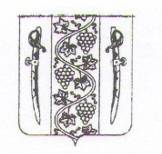 АДМИНИСТРАЦИЯ  ВЫШЕСТЕБЛИЕВСКОГОСЕЛЬСКОГО ПОСЕЛЕНИЯ ТЕМРЮКСКОГО РАЙОНА	РАСПОРЯЖЕНИЕот  10.09.2015                                                                                                  № 84-рстаница ВышестеблиевскаяО создании приемочной комиссии по приемке объекта в эксплуатацию   «Ремонт улично-дорожной сети в ст. Вышестеблиевской (пер.Почтовый)»             В целях оценки качества и приемки объекта «Ремонт улично-дорожной сетив ст. Вышестеблиевской (пер.Почтовый)» в эксплуатацию после ремонта.           1. Назначить ответственного по вводу объекта в эксплуатацию заместителя  главы     Вышестеблиевского   сельского    поселения     Темрюкского      района  Н.Д. Шевченко.          2. Образовать приемочную комиссию по вводу в эксплуатацию законченного ремонтом объекта (приложение). 	3. Контроль за выполнением настоящего распоряжения оставляю за собой.4. Распоряжение вступает в силу со дня его  подписания и распространяет свое действие на правоотношения, возникшие с 4 сентября 2015 года.   Глава  Вышестеблиевского сельского поселения                                                                             Темрюкского района                                                                                 П.К. Хаджиди                                                                                                   ПРИЛОЖЕНИЕ                                                                                                      к распоряжению                                                                                                    администрации                                                                                                             Вышестеблиевского                                                                                                              сельского поселения                                                                                                            Темрюкского района                                                                                            от  10.09.2015 № 84-р                                                            СОСТАВ  приемочной комиссии по вводу в эксплуатацию законченного  объекта «Ремонт улично-дорожной сети в ст. Вышестеблиевской (пер.Почтовый)»Шевченко                                                Заместитель главы ВышестеблиевскогоНиколай Дмитриевич                             сельского поселения Темрюкского                                                                   района, председатель;Таки                                                          Дорожный мастер ОАО «ТемрюкскоеБекир Аширович                                     дорожное ремонтно-строительное                                                                  управление, (по согласованию);Кароян                                                      Индивидуальный предприниматель Армен  Викторович                          Глава  Вышестеблиевского сельского поселения                                                                             Темрюкского района                                                                                 П.К. Хаджиди